St Joseph’s Primary School, Hertfordshire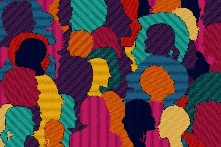 Racial Justice, Equality and Diversity: Practice in Schools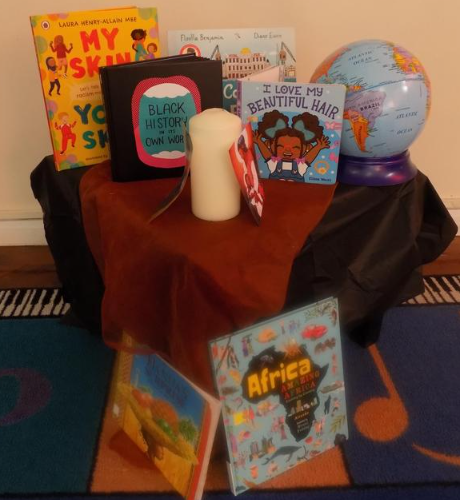 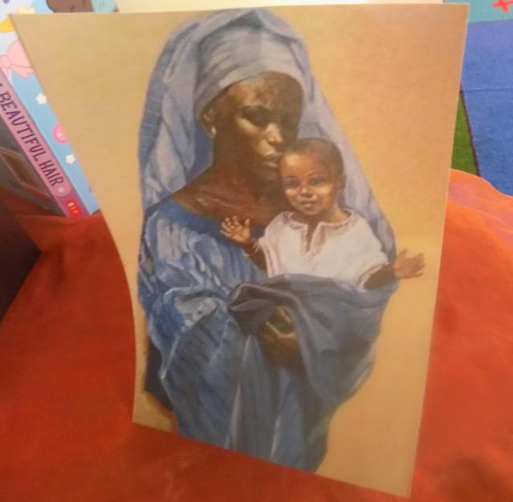 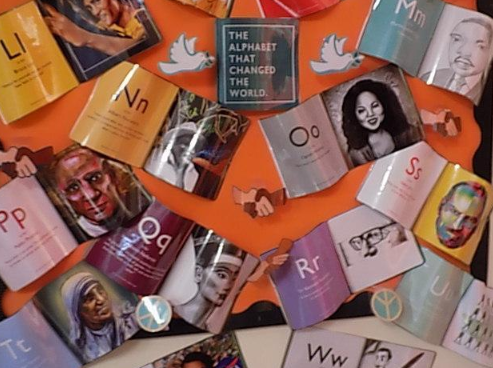 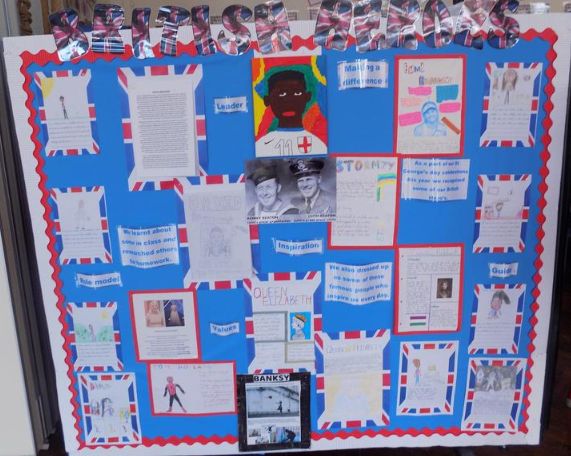 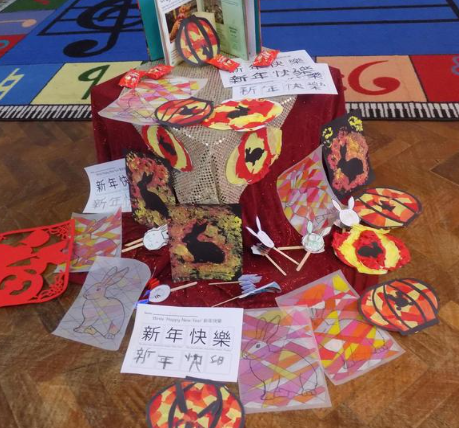 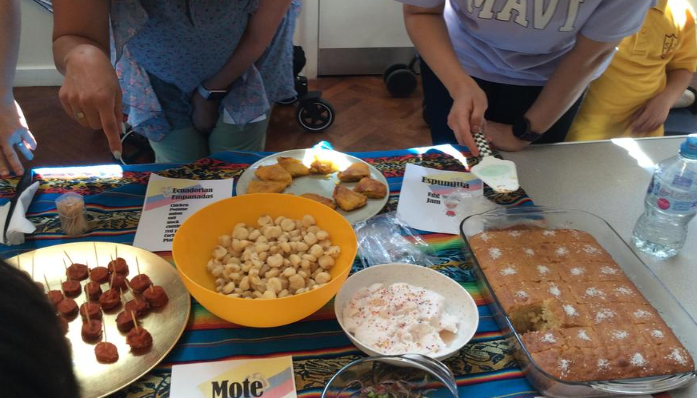 What have we done:The main change was looking at everything from our children’s point of view and allowing them to hold us to account.Can I see myself represented in my school?’This was us as leaders and as a staff team exposing ourselves, being brave, open and honest and saying, it’s a time for change. We were doing ,but was it enough?And so our journey since then;· Curriculum review in every aspect – not tokenistic· Curriculum mapping with explicit diversity sections· Reviewing all aspects of our SMSC events· Ensuring we deliver Diwali assemblies· Windrush day to involve all· Visits to other places of worship· Reviewing black history activities· International week being more specific· Class saints being diverse of colour /age/sex· Month of May –Mary focus on the image of Mary our children see· Considering ‘why’ we do everything· Pupil voice on curriculum· Parent survey with diversity questions· Parent working party· Review of school displaysThe review and the journey will continue as our vision is – ‘Children seeing themselves represented in everything’ within our school, or their school experiences, this begins in Nursery to their final days in Year 6.Valuable learning from this process:Do not be afraid of difficult conversationsEnsure all children come first in this processGet parents on board and be honest where your starting point itAudit books and reflect current modern Britain and our children’s home livesGet authors/speakers who have valuable experience to offer childrenCPD!!!! This is an absolute essential for moving forwardAll stake holders need to know step by step what the long term plan isStart with curriculum and build around Link with other local school who have begun on this journey Our next steps:To continue developing our Lighthouse KeepersTo continue to develop and listen to our parentsAsk our pupils if they feel they belong and can be seen in what we doStaff trainingInvite Suffian in to speak to staff and Governors as well as a pupil groupsecondary link students to visit for workshops and an assemblyTo re audit all the books we have; to share, as class books, in our library and reading areasContinue to develop and evaluate our curriculumContinue reviewing our action planUseful links/resources:Black history curriculum Islington educational resourcesHackney curriculumTopic books reflecting the needs of your childrenDisplaysPupil voiceParent surveys – including diversity related question Websites displaying every insight into your schoolGreat Representation course run by HfL